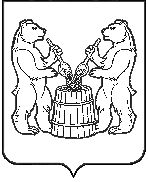 АДМИНИСТРАЦИЯ УСТЬЯНСКОГО МУНИЦИПАЛЬНОГО ОКРУГА  АРХАНГЕЛЬСКОЙ  ОБЛАСТИПОСТАНОВЛЕНИЕот 1 марта 2023 года  № 331 р.п. ОктябрьскийО внесении изменений в приложение №2 к постановлению администрации Устьянского муниципального района от 15 июня 2022 года №1130 В целях устранения выявленных в ходе подготовки годового отчета о ходе реализации и оценки эффективности муниципальной программы несоответствий, администрация Устьянского муниципального округа Архангельской областиПОСТАНОВЛЯЕТ:Внести изменения в приложение №2 к постановлению администрации Устьянского муниципального района от 15 июня 2022 года №1130 «О внесении изменений в муниципальную программу «Развитие физкультуры и спорта в Устьянском районе», изложив его в редакции согласно приложению к настоящему постановлению.2. Контроль над исполнением настоящего постановления возложить на заместителя главы по социальным вопросам Ольгу Вячеславовну Мемнонову.3. Настоящее постановление вступает в силу со дня его подписания и распространяется на правоотношения, возникшие с 28 сентября 2022 года.  Глава Устьянского муниципального округа                                    С.А.Котлов